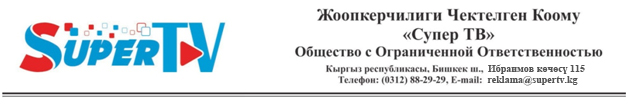 .П Р А Й С  Л И С Т SUPER.TVна размещение РИМс учетом  налогов Вид  размещения Стоимость (сом)Хронометраж Доп. услуги (сом)Баннер  7000 до10 сек.Видеоролик/Преролл10000 до10 сек. каждая последующая сек. 1000 Продакт плейсмент 10000индивидуальноПостролл3000до10 сек.каждая последующая сек. 300 Видеосюжет (“Бизнес-инфо”, “Эмгек жарчысы”)10000 10 мин. - каждая последующая мин. 1000 - выбор рубрики 10000Изготовление видеосюжета1000010 мин.- каждая последующая мин. 1000 - выбор рубрики 10000Прямой эфир гость 50000до 40 мин.каждая последующая мин. 5000 Прямой эфир спонсорство20000индивидуальноБрендирование на сайте 20000030 дней 4 ротации 